2015 m. Moksliniai tyrimai modernioje laboratorijoje „MoMoLab“ Gimnazijoje lankėsi mobilioji mokslinė laboratorija „MoMoLab“. Mokiniai gilinosi į chemijos, biologijos, fizikos ir astronomijos sričių mokslinius tyrimus. Dirbo su įvairiais prietaisais ir moksline įranga, asmeniškai konsultavosi su aukštos kvalifikacijos specialistais (VU dėstytojais). Vizito programa buvo parengta pagal iš anksto mokinių pasirinktas domėjimosi sritis. Dviejų dienų trukmės vizito metu dvidešimt du  9-11 klasių mokiniai kartu su mokslininkais konkretino savo mokslines idėjas, pasirengė tyrimo planą, bendravo su vietos bendruomenėmis ir rinko duomenis Kėdainių apylinkėse, dirbo su moksline įranga ir atliko tyrimus bei pirminę duomenų analizę. Tyrimų rezultatus pristatė baigiamojoje konferencijoje. Atliekant  tyrimus bei pristatant darbus mokiniai rėmėsi gamtos mokslų, matematikos bei IT žiniomis.  Taip pat mokiniai stebėjo ir patys atliko eksperimentus, lankėsi mobiliajame planetariume, klausėsi paskaitų apie mokslo naujienas Tęstiniame etape mokiniai, konsultuodamiesi su mokslininkais, sistemino duomenis, atliko jų analizę ir parengė savo darbų ataskaitas.Daugelis mokinių įvardijo, kad „pasimatuoti” tyrėjo darbą jiems buvo unikali patirtis.  Pasak gimnazistų, „tai įsimintiniausios tiriamojo ir eksperimentinio darbo dienos”. Stebėti eksperimentus, klausytis paskaitų, lankytis mobiliajame planetariume turėjo galimybę ir kiti mokiniai, pedagogai.  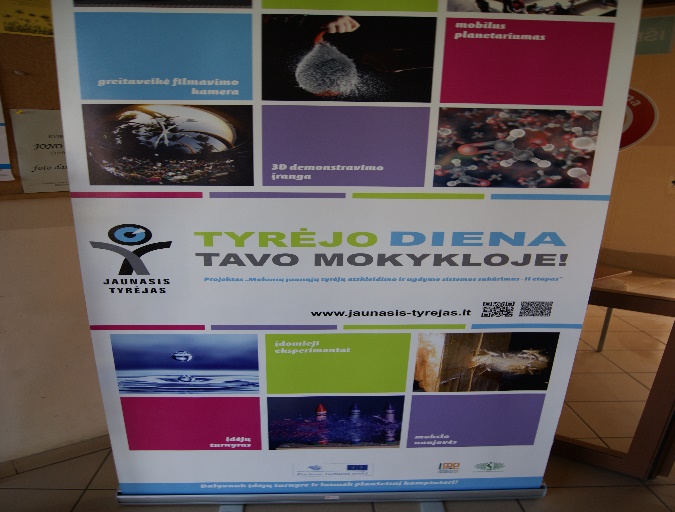 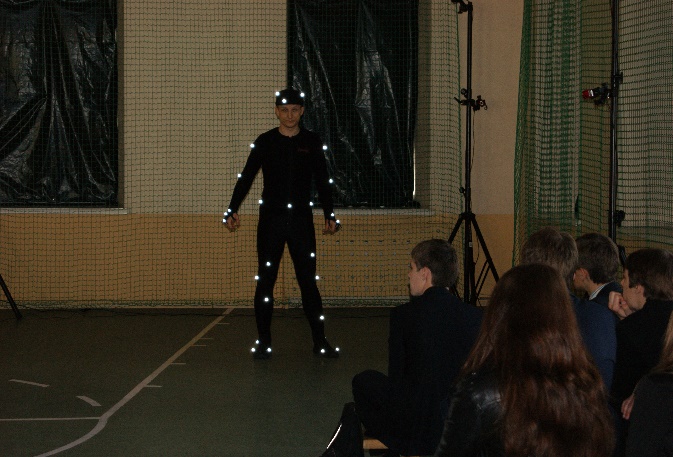 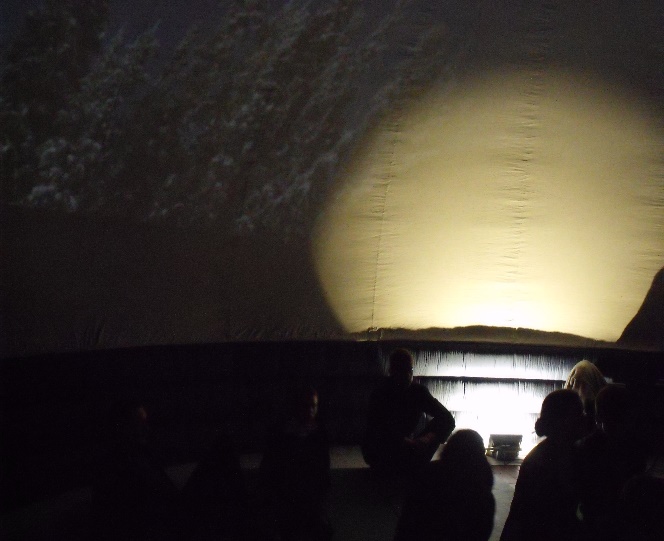 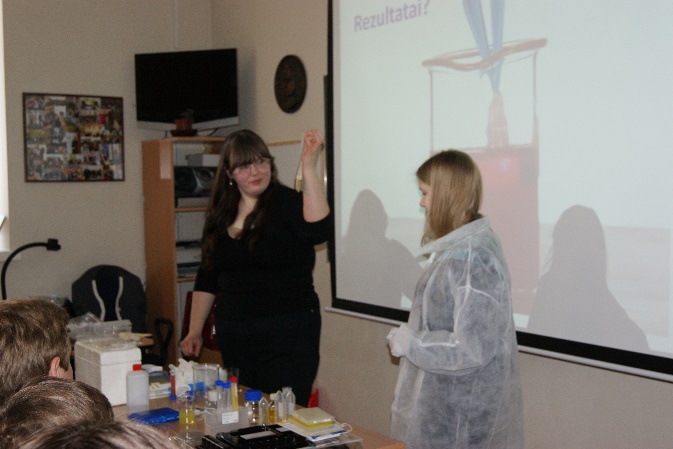 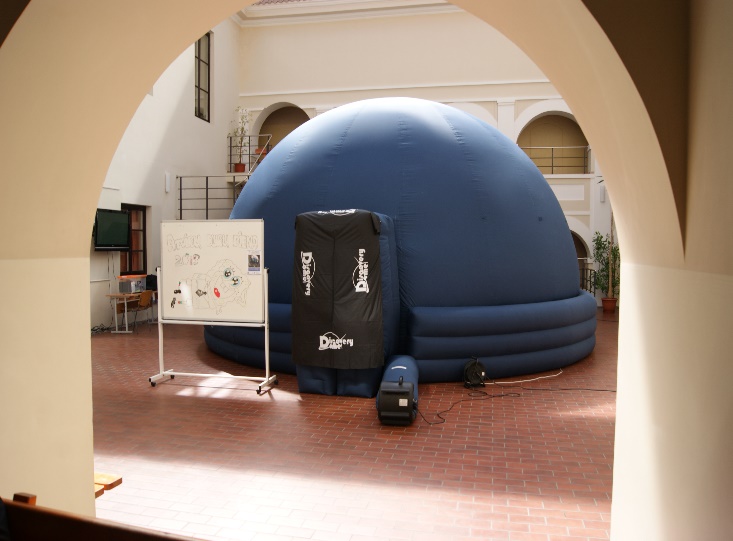 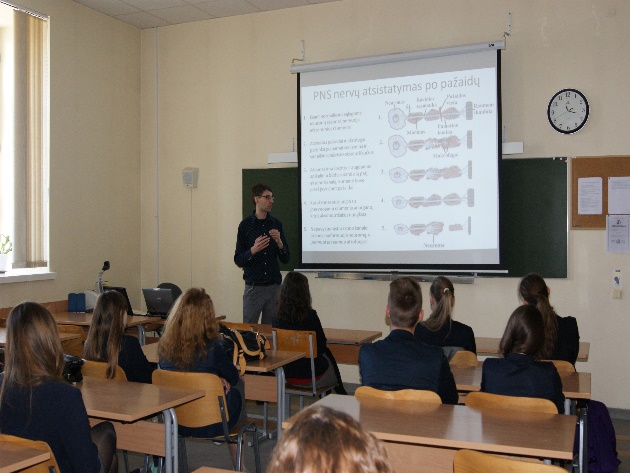 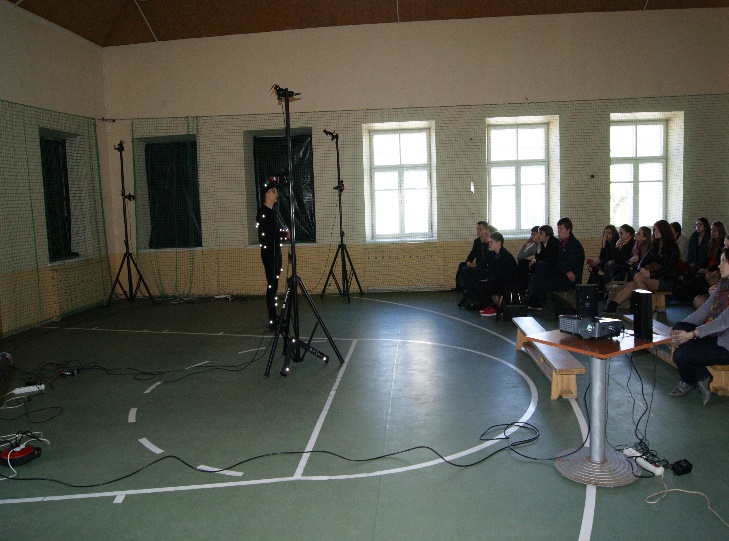 